                                                     திருப்புதல் பயிற்சித்தாள்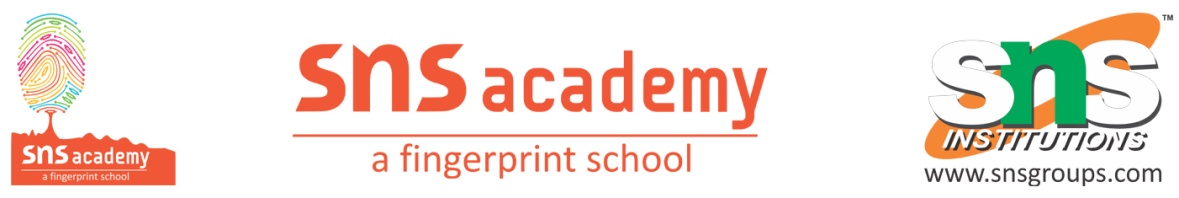 பெயர்: _________________  	வகுப்பு: 1 _____            I. விடுபட்ட உயிர் எழுத்துகளை எழுதுக.அ	________	இ	________	உ	______	  எ	_______	   ஐஒ	________	ஓ	__________  II. படத்திற்குரிய மெய்யெழுத்தை எழுதுக.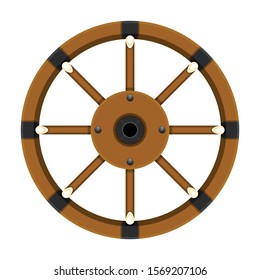 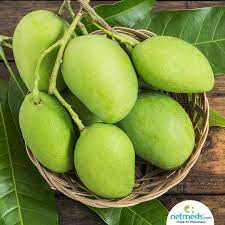 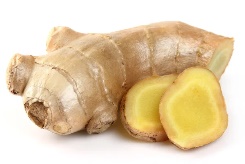 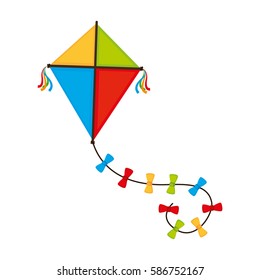           1. ______________                     2. _____________                 3. ____________              4. _____________   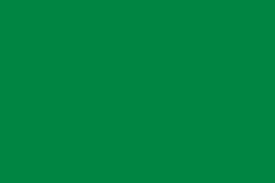 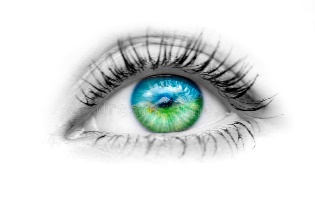                                           5. _____________  			     6. ___________  III. படத்திற்கு உரிய உயிர் எழுத்துகளை எழுதுக.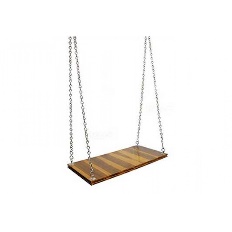 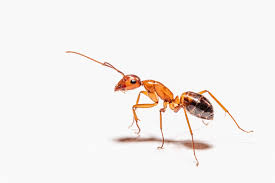 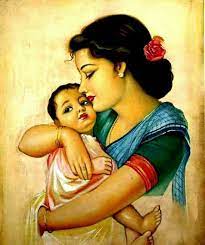 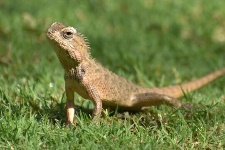 1. __________                      2. _____________                        3. _______________ 		4. _____________